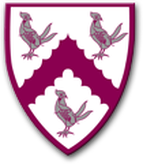          The Pupil Premium: Using it to make a difference at St Thomas More Voluntary Catholic Primary AcademyWhat is the Pupil Premium? The Pupil Premium is additional funding to help schools close the attainment gap between children from low-income and other disadvantaged families and their peers. If a child has been eligible for free school meals (FSM) at any point over the past 6 years or has been looked after for one day or more (Child Looked After), the school receives an amount per head within their budgetA provision is also made for children who have a parent in the armed services.St Thomas More Voluntary Catholic Primary Academy is committed to ensuring maximum progress for all groups of children and strives to close any gaps in achievement. St Thomas More Voluntary Catholic Primary Academy actively promotes equality of opportunity for all staff, governors, pupils and parents, creating a harmonious learning community where all can succeed.We have a clear, strategic approach to the use of specific Pupil Premium funding and plans are integrated into wider school support and improvement systems. These are monitored and evaluated regularly and in depth data analysis ensures that the correct support and strategies are identified to maximise progress.. Financial YearAmount of pupil premium funding2017-2018£33,840 2016-2017£32,7372015-2016£31,360  2014-2015£31,414       2017-2018         2016-2017                       2015-2016                            2014-2015Number of pupils eligible for pupil premium.17191817Number of looked after children eligible for pupil premium or pupils from armed services families6444Action Plan for use of pupil premium 2017-2018Action Plan for use of pupil premium 2017-2018Action Plan for use of pupil premium 2017-2018Action Plan for use of pupil premium 2017-2018Action Plan for use of pupil premium 2017-2018Action Plan for use of pupil premium 2017-2018Action Plan for use of pupil premium 2017-2018Action Allocated AmountNew or continued activitySummary of actionYear group/pupils involved/timescaleIntended outcomesHow the actions will improve achievement for pupils eligible for pupil premiumMonitored ByImpactTraining on attachment for whole school staff to raise awareness£1000NewAttachment training followed by attachment network meetings for SENCO. SEMHS termly drop in sessionsEnsure all staff understand how attachment difficulties can impact on learning.Leadership TeamGovernorsStaff feel up to date on attachment theories and how insecure attachment can affect children at home and schoolSEMHS support for children and families£4000NewSchool to work closely with SEMHS providing support to familiesEmotional Literacy improves and this in turn improves attainment and progress of vulnerable childrenLeadership TeamGovernorsAdditional support by SENco at lunchtime to promote self-regulation£4000NewLunchtime activities provided daily to promote emotional regulationChildren are calm in the afternoon and ready to learn.Leadership TeamGovernorsChildren calmer in the afternoons-this is to be extended into a social Club next year to support childrenAdditional TA 5 afternoons a week in year 6 supporting Reading/writing and Maths£6000New- to boost progress and attainment in year 6Year 6Academic year 2016-2017Accelerated learning for targeted children throughout the year to close any gap between disadvantaged pupils and other pupils and raise attainment and achievement across all key stagesClass teachersLeadership TeamGovernorsKey stage 2 progress 2018Reading - +3.8Maths  - +3.86Writing- -5.14Writing is a key focus for the academic year 2018-2019Additional Intervention by TA’s during afternoon sessions providing targeted intervention for children not making expected progress. This can include literacy and maths interventions as well as interventions to develop social skills£14000 ContinuedAll year groups following teacher assessments. Intervention groups to be placed on provision maps and effectiveness will be closely monitored.Accelerated learning for targeted children throughout the year to close any gap between disadvantaged pupils and other pupils and raise attainment and achievement across all key stagesClass teachersLeadership TeamGovernorsKey Stage 1 attainment – phonics 87.5% - reading 85%, writing 75%, maths 78% (2018)Key Stage 2 attainment – reading 93%  (45% GD) maths 93% (43% GD) GPS 90% (53 GD)writing 73% (30% GD)(2018)Progress is identified as being significantly above other schools nationally – reading +4.2, Maths +2.17, Writing -1.17 (writing continues to be a focus) (2017).Progress for 2018 reading +1.6, Maths +1.00 and writing . Additional TA support in F2 providing additional interventions to boost attainment(2pms weekly)£1250NewIntervention groups to be placed on provision maps and effectiveness will be closely monitored.Accelerated learning for targeted children throughout the year to close any gap between disadvantaged pupils and other pupils and raise attainment and achievement across all key stagesClass teachersLeadership TeamGovernorsThe 2017-2018 cohort entered school with predicted GLD of 25%. School has employed an additional member of staff for afternoon interventions during the year. GLD for 2018 is 62.5% which shows good progressSubsidised Music Lessons£230ContinuedTargeted children from across the school with a particular focus on PP pupilsRaise self-esteem, promote confidenceLeadership TeamGovernorsAll children have access to an extended curriculum which promotes self esteem and the development of social skills.Subsidised trips and residential trips£450ContinuedTargeted children from across the school with a particular focus on PP pupilsRaised self-esteem, promoting confidence and increased motivation.Leadership TeamGovernorsAll children have access to an extended curriculum which promotes self esteem and the development of social skills.Subsidised After School Clubs£500ContinuedTargeted children from across the school with a particular focus on PP pupilsRaised self-esteem, promoting confidence and increased motivation.Leadership TeamGovernorsAll children have access to an extended curriculum which promotes self esteem and the development of social skills.Access to breakfast Club£2100ContinuedTargeted children from across the school with a particular focus on PP pupilsImproves attendance, punctuality, wellbeing and readiness to learn.Leadership TeamGovernorsAll children have access to an extended curriculum which promotes self esteem and the development of social skills.Subsidised school swimming lessons£300ContinuedTargeted children from across the school with a particular focus on PP pupilsRaised self-esteem, promoting confidence and increased motivation.Leadership TeamGovernorsAll children have access to an extended curriculum which promotes self esteem and the development of social skills.